                                                  WKPC DROP IN WAIVER                       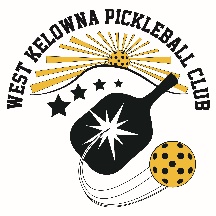 This form must be signed the first time you play as a Drop In.The Court Hosts must verify that you have a signed form on file for future play.Drop In Fee $3:00 per dayLIABILITY WAIVER & RISK AWARENESS ACKNOWLEDGEMENTI recognize and understand that there are certain inherent risks to which I will be exposed because of the nature and level of the Pickleball sports activity in which I have agreed to participate. As evidenced by my signature, I hereby, for my heirs, administrators and assigns, release, waive and hold harmless: West Kelowna Pickleball Club, their Council Members and other Members of the Club, agents, coaches, instructors and, if applicable, sponsoring agencies, sponsors and advertisers, used to conduct any and all West Kelowna Pickleball Club activities; and The City of West Kelowna and its officers, employees, agents and representatives including any claims which allege negligent acts or omissions of the city of West Kelowna; from any manner of claims or lawsuits that may result from my participation in this sport.  First Name   	 	 	 	 	Last Name   	 ____________	 	________Email: ________________________________________ Phone # ____________________Emergency Contact Information:Name: _______________________________  Phone # ___________________________________ By Signing this form, you agree to the above Liability WaiverSignature:____________________________________  Date:____________________________Drop In Fee Paid:  $____________      	____________________________________________________________________________